8 декабря 2017 года МКОУ Юшалинская СОШ №25 принимала студенческий отряд г.Екатеринбурга «Вихрь», который был организован в рамках молодёжного движения, направленного на проведение гражданско –патриотических и социальных акций в отдалённых территориях.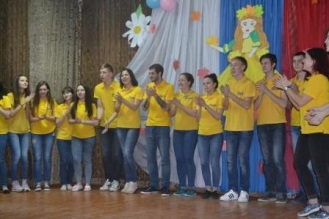 Учащиеся школы   радушно встретили гостей,  совет музееведов пригласил  студентов в школьный музей, где  представили экспозицию о родном крае (истории Тугулымского района и п.Юшала), об истории  Юшалинской школы.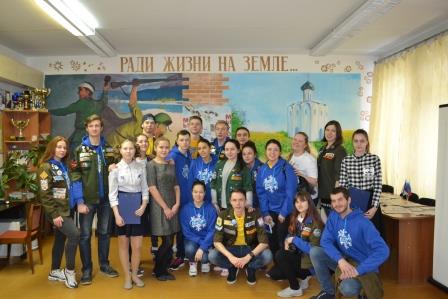 Затем ребята студенческого отряда организовали и провели ряд творческих и игровых   мастер-классов с учащимися начального и среднего звена. Со старшеклассниками обсудили вопрос о дальнейшем профессиональном самоопределении, рассказали о своих учебных профессиональных заведениях, в которых продолжают обучение. Общение было интересным и насыщенным. Было что рассказать и чем поделиться и школьникам: они представили свои творческие детские объединения. С яркими музыкальными визитками перед студентами выступили литературный клуб «Непоседы», юнармейский отряд «Беркут», вожатский отряд «Наставник». На память ребята об этой встрече сделали несколько фотографий, совместно провели социальную акцию «Помощь ветерану»- помогли в уборке дров, а затем провели дружескую спортивную встречу по волейболу.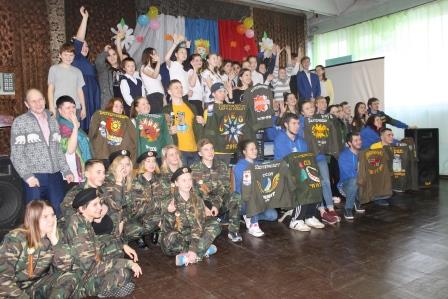 Ну, а вечером вновь все собрались в актовом зале на  творческий концерт, который был поставлен совместными усилиями-студентами и учениками школы. Зал был полон до отказа, свободных мест не было. Шутки и весёлые миниатюры сменялись проникновенными лирическими  номерами, которые трогали до слёз. 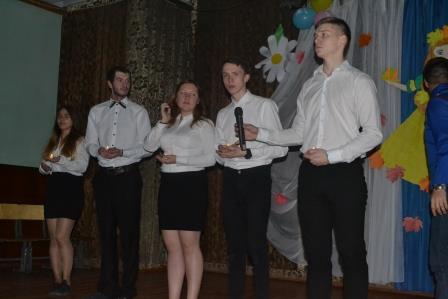 Эта встреча вызвала бурю эмоций и восторга, заразила ребят оптимизмом и желанием творить и совершать добрые и полезные дела.